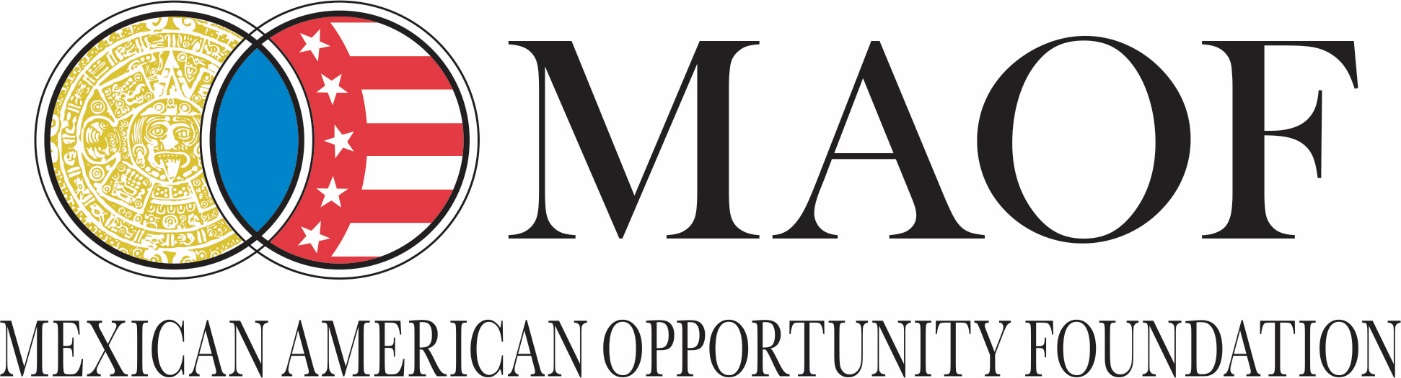 Skill Center - BakersfieldTable of ContentsStudent Handbookmessage from the ADMINISTRATOR	1Instructors………….	2mission statement 	 3facilitY ……………	 3rental costs ………….	 4DISCLOSURES ……………………………………………………………………………………………………………………………………………… 4Students Tuition Recovery Fund DISCLOSURES	5APPROVAL DISCLOSURE STATEMENT…………………………………………………………………………………………………………… 	6-7TRANSFER POLICY		8TRANSFER BETWEEN MAJORS POLICY…………………………………………………………………………………………………………….	8COURSES 	....................…………………………………………………………………………………………………………….…………   9Courses of Instruction	9	Computer Lab…………………………………………………………………………………………………………………… 	10	Typing……………………………………………………………………………………………………………………………… 	10	Clerical Office Worker……………………………………………………………………………………….  	11                         Clerical Office Worker Goal Sheet ……………………………………………………………………………………………...12	Bookkeeping/Payroll Accounting…………………………………………………………………………. 	13                                  Bookkeeping/Payroll Accounting Goal Sheet ………………………………………………………………………………. 14                                 Career Enhancement Classes (CEC) ……………………………………………………………………………………….	15Records Retention	15Placement Assistance	15aDMISSION POLICIEs	15iTEMIZED TOTAL CHARGES	16STUDENT LOAN …………………………………………………………………………………………………………………………………………… 17FEDERAL FINANCIAL AID ………………………………………………………………………………………………………………………………..17sTUDENT CANCELLATION POLICY	17rEFUND POLICY		18Class Schedule	…………………………………………………………………………………………………………………………………….. 	19Student/Participant Information……………………………………………………………………………………………………………. 	19ORIENTATION		19ATTENDANCE REQUIREMENTS	19LEAVE OF ABSENCE	20STANDARDS FOR STUDENT ACHIEVEMENT	20UNEMPLOYMENT BENEFITS	20HOLIDAYS……………………..	21Change of Address	21Students Services	… 21LEARNING RESOURCES	… 22Students/participants Rights and Responsibilities	23Privacy Act		  23Student Conduct Policy	23-24Dress Code Policy	24Misconduct Procedures	25General Misconduct	25-26Major Misconduct	26Substance Abuse Policy	27Student/Participant Assistance	27Substance Testing	28Exit Procedure        	28MAOF SKILL CENTER - BAKERSFIELDAdministration Office and 2130 Chester Avenue Suite 200  Bakersfield, California 93301  (661) 336-6827            MAOF SKILL CENTER – BAKERSFIELD www.maof.org     school Catalog – effective date 7/1/18 to 6/30/19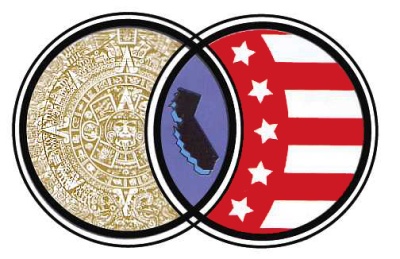 Message From the ADMINISTRATORDear Student/Participant,	You are about to embark on a learning adventure with the MAOF SKILL CENTER - BAKERSFIELD, an adventure that could be a very rewarding experience in providing you with the skills that you will need to compete in the labor market.	MAOF was founded in East Lost Angeles in the early 1960's and since then has been responsible for the training and placement of over 100,000 individuals.  Our administrative headquarters are located in Montebello, California.  From this location, the President of the Foundation, Mr. Martin Castro, oversees MAOF operations from Salinas to San Diego. 	MAOF has been operating training programs in Kern County since 1971 and has an outstanding record in the administration of these programs.  These programs provide individuals with tools needed to acquire the necessary skills for full-time employment.  But, unless you are willing to make a complete commitment to your training, and even make a few sacrifices, our outstanding job placement record and technical assistance will not help you gain the skills you are here to learn.We wish you well as you complete your training program.  Please do not hesitate to contact me if you have any questions or concerns.  Sincerely,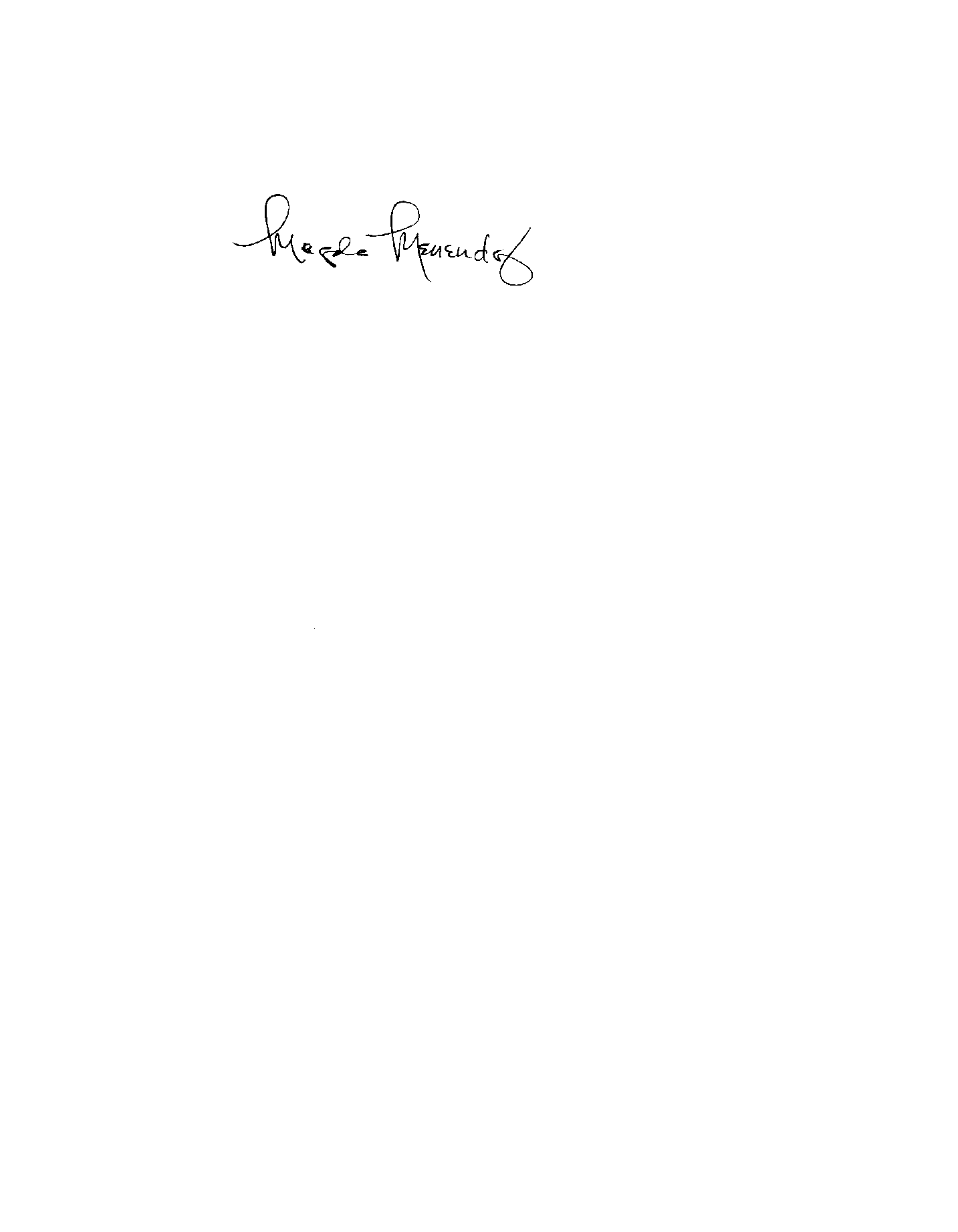 Magda Menendez, AdministratorMAOF, BakersfieldMexican American Opportunity Foundation 2130 Chester Avenue Suite 200  Bakersfield, CA 93301(661) 336-6827Maof.org             FounderDionicio MoralesPresidentMartin CastroAdministratorMagda MenendezInstructorsMauro LarisProgram CoordinatorMajor in Business administration / Spanish.  Fifteen years working for non-profit organizations serving the community.  Previous work experience as a Program Director, Teacher and Restaurant Manager.David LopezBookkeeping InstructorBS in Business Administration concentration in Accounting.  Previous work experience as an Elementary School Teacher, Office Manager, Tutor for at-risk children, accountant for a non-profit organization, and mentor for disadvantage youth.  Bookkeeping Instructor since 1999.Lynette DiazClerical InstructorTrained Certified Clerical Office Worker. Five years of Instructional Aide experience. More than two years of Clerical Instructor experience.  And over 75 college credit units completed.Sonia Jara Typing/Computer InstructorTwenty-Five years typing experience in the Clerical Field with two years as an instructional Aide and Typing Instructor since 1988.  Event Organizer for various MAOF events. .mission statement“TO PROVIDE ASSISTANCE AND ACTIVITIES THAT PROMOTE SELF-SUFFICIENCY”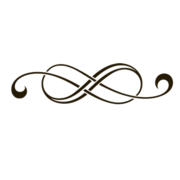 MAOF has been changing lives in Kern County since 1978.  Since coming to Kern County we have provided thousands of people the opportunity to make positive changes in their lives.  We are proud to play a role in making Kern County a stronger and healthier community.	Our goals are to provide trainings in demand occupations with room for professional growth. As a person grows in their respective career, economic self-sufficiency is realized.       Operating Schedule:	Monday through Friday    Closed Legal Holidays	Administration Office Hours	7:30 am to 4:30 pm	Instructional Hours	 to Important scheduling information (operating hours, holidays, class schedules and revisions of them) will be announced to students in advance.FacilityThe school is centrally located in downtown Bakersfield with ample parking and convenient public transportation.  The facility consists of 9,590 square feet with all classrooms located on the 2nd floor with accessibility for the physically challenged.All courses are open-entry/open-exit self-paced modules combined with relevant lectures.  A clear orientation on the requirements to complete is provided prior to enrollment. Instructors are always available for tutoring in areas the student may be having difficulty with.  As part of the computer course students are allowed to work in areas related to their major.  For example, bookkeeping majors will receive computer training in bookkeeping programs such as QuickBooks.	MAOF SKILL CENTER - BAKERSFIELD   offers its students training utilizing equipment which is the latest in technical advances. We conduct research to ensure our trainings, instructional materials, textbooks and computer software are industry relevant and currently in use by potential employers.  Our instructional materials are obtained by national providers.           Although in most cases not applicable we are required by mandate to inform you of the following:HOUSING:  MAOF SKILL CENTER - BAKERSFIELD has no dormitory facilities under its control. MAOF SKILL CENTER - BAKERSFIELD   has no responsibility to find or assist a student in finding housing. Ensuring you have adequate housing for the duration of the training was determined as part of your assessment process prior to enrolling in the program.We have obtained average rental costs near our campus for informational purposes only.  According to Fair Market Surveys by the Housing and Urban Development (HUD) the median monthly rents for apartments near our campus are as follows:  DISCLOSURESAll course instruction will be in English and does not provide ESL courses. Entry requirements include English comprehension be at the academic level needed to pass your course.  WorkKeys requires a minimum score of 4 in the following areas for you to meet the required English language proficiency levels:  Applied Math, Graphic Literacy, and Work Place Documents.  Passage of CASAS Test #30 is required to confirm at least a 9th grade reading level which is required to enter the program.In order to participate in our trainings, all students must be able to provide proof of their legal right to work in the United States.MAOF SKILL CENTER-BAKERSFIELD does not accept Ability to Benefit studentsMAOF SKILL CENTER - BAKERSFIELD does not accept credits earned at other institutions and does         not award credit for prior experiential learning. MAOF SKILL CENTER -BAKERSFIELD does not have an articulation or transfer agreement with any other college or university."MAOF Skill Center- Bakersfield is a contracted training provider for the Workforce Innovations Opportunity Act (WIOA) administered locally by Employer’s Training Resource (ETR). The cost of your training is covered by WIOA If you are determined eligible for training under WIOA. This is considered a State of California Financial Aid Program.                                                                                                         Policies on student rights and procedure for addressing student grievances are addressed in the Student Rights and Responsibilities section of this catalog.           Our policy on the retention of student records is described in the Records Retention section of this handbook. Student Tuition Recovery Fund disclosure is located on our enrollment form for our program.Student Tuition Recovery Fund DisclosuresThe State of California established the Student Tuition Recovery Fund (STRF) to relieve or mitigate economic loss suffered by a student in an educational program at a qualifying institution, who is or was a California resident while enrolled, or was enrolled in a residency program, if the student enrolled in the institution, prepaid tuition, and suffered an economic loss. Unless relieved of the obligation to do so, you must pay the state-imposed assessment for the STRF, or it must be paid on your behalf, if you are a student in an educational program, who is a California resident, or are enrolled in a residency program, and prepay all or part of your tuition.You are not eligible for protection from the STRF and you are not required to pay the STRF assessment, if you are not a California resident, or are not enrolled in a residency program.(b) In addition to the statement required under subdivision (a) of this section, a qualifying institution shall include the following statement in its school catalog:It is important that you keep copies of your enrollment agreement, financial aid documents, receipts, or any other information that documents the amount paid to the school. Questions regarding the STRF may be directed to the Bureau for Private Postsecondary Education, 1747 N. Market Blvd., Suite 225, Sacramento, CA 95834, (916) 574-8900 or (888) 370-7589.To be eligible for STRF, you must be a California resident or enrolled in a residency program, prepaid tuition, paid or deemed to have paid the STRF assessment, and suffered an economic loss as a result of any of the following:1. The institution, a location of the institution, or an educational program offered by the institution was closed or discontinued, and you did not choose to participate in a teach-out plan approved by the Bureau or did not complete a chosen teach-out plan approved by the Bureau.2. You were enrolled at an institution or a location of the institution within the 120 day period before the closure of the institution or location of the institution, or were enrolled in an educational program within the 120 day period before the program was discontinued.3. You were enrolled at an institution or a location of the institution more than 120 days before the closure of the institution or location of the institution, in an educational program offered by the institution as to which the Bureau determined there was a significant decline in the quality or value of the program more than 120 days before closure.4. The institution has been ordered to pay a refund by the Bureau but has failed to do so.5. The institution has failed to pay or reimburse loan proceeds under a federal student loan program as required by law or has failed to pay or reimburse proceeds received by the institution in excess of tuition and other costs.6. You have been awarded restitution, a refund, or other monetary award by an arbitrator or court, based on a violation of this chapter by an institution or representative of an institution, but have been unable to collect the award from the institution.7. You sought legal counsel that resulted in the cancellation of one or more of your student loans and have an invoice for services rendered and evidence of the cancellation of the student loan or loans.To qualify for STRF reimbursement, the application must be received within four (4) years from the date of the action or event that made the student eligible for recovery from STRF.A student whose loan is revived by a loan holder or debt collector after a period of non-collection may, at any time, file a written application for recovery from STRF for the debt that would have otherwise been eligible for recovery. If it has been more than four (4) years since the action or event that made the student eligible, the student must have filed a written application for recovery within the original four (4) year period, unless the period has been extended by another act of law.However, no claim can be paid to any student without a social security number or a taxpayer identification number.”Approval Disclosure StatementThe MAOF SKILL CENTER - BAKERSFIELD, 2130 Chester Avenue Suite 200, Bakersfield, CA 93301 is a private non-profit institution which was granted institutional approval from the Bureau for Private Postsecondary Education pursuant to California Education Code.  The Bureau’s approval means that the institution and its operation comply with minimum standards established under law for occupational instruction by Private Postsecondary Education Institutions.  Institutional approval must be renewed every five years and is subject to continuing review.  This institutional approval does not imply the Bureau endorses our programs or that Bureau approval means our institution exceeds minimum state standards. As a prospective student, you are encouraged to review this catalog prior to signing an enrollment agreement.  You are also encouraged to review the School Performance Fact Sheet, which must be provided to you prior to signing an enrollment agreement.                                                                          Prospective students are also encouraged to discuss personal educational and occupational plans with the staff prior to enrollment.Any questions a student may have regarding this catalog that have not been satisfactory answered by MAOF SKILL CENTER – BAKERSFIELD may be directed to the Bureau for Private Postsecondary Education at P.O. Box 980818, West Sacramento, CA. 95798-0818.  You may also contact them toll free at 1-888-370-7589.  The website address is www.bppe.ca.gov.A student or any member of the public may file a complaint about this institution with the Bureau for Private Postsecondary Education by calling 1-888-370-7589 or by completing a complaint form, which can be obtained on their website at www.bppe.ca.gov.Persons seeking to resolve problems or complaints should first contact the instructor in charge.  Requests for further action may be directed to the senior instructor and finally to the administrator.  If an issue remains unresolved the person may present their grievances to a grievance officer at the Employers’ Training Resource Department.  If a student believes a complaint is unresolved, he/she may also file a grievance with the Bureau for Private Postsecondary Education (BPPE) and mailing it to 1747 N. Market Blvd., Suite 225, Sacramento, CA. 95834. You may also call toll free at 1-888-370-7589 or to receive a complaint form via the internet, log into their website at www.bppe.ca.gov.  All students will receive and sign an acknowledgement of receipt and a copy of the grievance procedure upon enrollment into the program.This institution DOES NOT have a pending petition in bankruptcy NOR is operating as a debtor in possession, NOR has filed a petition within the preceding five years that has resulted in reorganization under Chapter 11 of the United States Bankruptcy code (11 U.S.C. Sec. 1101 et seq.).MAOF SKILL CENTER - BAKERSFIELD   is also accredited by the Commission of the Council on Occupational Education (COE).The COE reviews all written and signed complaints (that are addressed to the Council onOccupational Education, 7840 Roswell Road, Building 300, Suite 325, Atlanta, GA 30350, and include complainant’s mailing address) Telephone (Local): 770-396-3898, (Toll-Free): 800-917-2081 www.council.org that allege non-compliant activities and practices of applicant, candidate, or accredited institutions. This review involves obtaining from the complainant a certification that all available institutional remedies have been exhausted or a statement documenting reasons why these remedies have not been sought. The complaint is then sent to the institution. A written institutional response that includes supporting documentation must be submitted to the COE within 30 days of the date of the COE’s letter transmitting the complaint to the institution. In instances where the nature of the complaint requires immediate action, the Executive Director with concurrence from the chair of the COE may take emergency measures to determine the facts and present them either to the Executive Committee or to the COE. This may include but is not limited to a site visit. Based on the response of the institution or the findings presented by the Executive Director, the COE will then review the complaint and act appropriately. The COE may review any complaint (written or oral) that alleges a safety or health problem at an institution.The COE determines its own methods of review and action. It will not intervene on behalf of individuals in cases of disciplinary action or dismissal, or act as a court of appeals in such matters as admission, graduation, fees, financial aid, and similar points of issue. The COE will also transmit to the appropriate agency validated complaints and/or findings when these are potential violations of law, statute, or regulation and so inform the institution.TRANSFER POLICYNOTICE CONCERNING ACCEPTANCE OF CREDITS AND CREDENTIALS EARNED AT OTHER INSTITUTIONS    MAOF SKILL CENTER - BAKERSFIELD   does not accept credits earned at other institutions. And does not award credit for prior experiential learning. NOTICE CONCERNING TRANSFERABILITY OF CREDITS AND CREDENTIALS EARNED AT OUR INSTITUTION     The transferability of credits you earn at MAOF SKILL CENTER - BAKERSFIELD   is at the complete discretion of an institution to which you may seek to transfer. Acceptance of the certificate you earn in (Check one) □ Bookkeeping/Accounting or □ Administrative Assistant/Clerical program is also at the complete discretion of the institution to which you may seek to transfer. If the certificate you earn at this institution is not accepted at the institution to which you seek to transfer, you may be required to repeat some or all of your coursework at that institution. For this reason, you should make certain that your attendance at this institution will meet your educational goals. This may include contacting an institution to which you may seek to transfer after attending MAOF SKILL CENTER - BAKERSFIELD to determine if your certificate will transfer. Instruction is in residence with class size limited to 18 students. A certificate of completion is awarded for successful completion of courses. Transfer Between Majors PolicyChange of Major PolicyALL TRANSFERS MUST BE AUTHORIZED BY MAOF SKILL CENTER - BAKERSFIELD AND EMPLOYERS TRAINING RESOURCEStudents have the opportunity to change to another major if they determine the course of study, they are currently pursuing no longer matches their career plans. Change of major petitions must be submitted no later than the end of the third week upon beginning a training program in order to be considered. In such cases, students should consult the Program Coordinator.Students seeking to transfer, must meet the necessary requirements for the program they intend to transfer to. Students must submit a completed Request for Training Transfer form to Employers Training Resource. This form can be obtained from the program coordinator.Impacted MajorsStudents requesting a change of major to an impacted program must meet with the Program Coordinator to see if the student can be accommodated. If no accommodation can be made, it is up to the student’s discretion if they want to continue with their assigned major. CoursesBookkeeping/Payroll AccountingClerical Office WorkerCourses of InstructionThe following is a description of the programs offered as well as the requirements to receive a Certificate of Completion. Participants will have a total of 720 clock hours to complete the required coursework in their major.  An externship will be offered in all majors. Participation in the externship is not required to graduate but encouraged.  Each student enrolled in vocational training must take and pass a typing and computer class. Please note the careers we train in do does not require licensure in the State of California.Our training program builds your career skills to a high level of proficiency. You will graduate prepared to enter the job market ready for a wide variety of jobs with a wide variety of employers. Some of these occupations are identified below using the United States Department of Labor’s Standard Occupational Classification codes.                                                                                                                                             PROGRAM OBJETIVESUpon completion you will be proficient in the following:Computer Lab	Software available:  Microsoft Office 2016 Excel - SpreadsheetsWord - Word ProcessingAccess - Database PowerPoint - Presentations Quick Books TypingFinger Placement/Keyboard Memorization Symbol-Key OperationKeyboard Language SkillsAlpha Numeric SystemsSpacing-Margins-Centering-TabulatingCorrespondence/FormattingPersonal/Business CorrespondenceReports/OutlinesSimple TablesLetter/MemorandumsDrills (min. 40 wpm)Portfolio & Drills (min. 50 wpm) All items not marked as optional are required to successfully complete the course and receive a certificate of completionItems marked with this bullet point  indicate Optional Learning ItemsClerical Office WorkerThis class consists of training in general office procedures, including receptionist duties, Records management, business communication, auditing, telephone etiquette, filing and banking.  Participants are generally enrolled in the clerical skills program for approximately six months and may include a one month externship.  Classes are open entry/exit and include required keyboarding and computer lab requirements.Word Processing / Excel Spreadsheet / Access DatabaseWork EtiquetteJob PreparationReceptionist DutiesTelephone Etiquette / Business EthicsData Entry / Basic Payroll SpreadsheetsOperate Basic Office EquipmentBusiness Communications / Internet Research TechniquesCalculator ApplicationsPowerPoint Presentations / Multi-media ProjectionLetters and ReportsNutrition All items not marked as optional are required to successfully complete the course and receive a certificate of completionCLERICAL OFFICE WORKER GOAL SHEETPROCEDURES & THEORY FOR ADMINISTRATIVE PROFESSIONALS – 7TH EDITION        Name____________________________ Entry Date__________________ Exit Date___________________Title__________Bookkeeping/Payroll AccountingThis class provides the students an overall understanding of the account cycle in retail, wholesale, farming, and oil related industries.  Basic accounting practices and procedures are stressed.  Emphasis is also placed on payroll preparation, accounts payable, accounts receivable, income preparation and the various systems in use.  Participants are generally enrolled in the bookkeeping program for approximately six months and one month of externship.  Classes are open entry/exit and include required typing and computer lab components. 	It is important to note that as a community service, the bookkeeping class helps prepare income tax forms for the community yearly.  The class is an IRS certified Volunteer Income Tax Assistance (VITA) Site and in any given year, the bookkeeping class will prepare over 400 returns free of charge.Analyzing Debits and CreditsText - JournalsText - LedgersTax DepositsKnowledge of Applied MathInventory - Control, Cost & AdjustmentsText - Payroll ProceduresFederal & State Reporting/QuarterliesTime Cards / W4's / W2's / Tax DepositsBank ReconcilingFinancial StatementsJob PreparationQuickBooksIncome Tax Preparation (Required during Jan-April,  Optional May-Dec)Nutrition All items not marked as optional are required to successfully complete the course and receive a certificate of completionName:_________________________________Start Date_______________Term Date________________rev.  10/20Career Enhancement Classes (CEC)Making the Best ChoicesPreparing to WorkThe Application ProcessBalancing Work and Your Personal LifeOther Issues in Becoming EmployedClothing and AppearanceFinancial ManagementWork Behavior SkillsRecords Retention                                                                                                                                State law requires student transcripts be maintained permanently.  In addition to permanently keeping your transcripts, MAOF will maintain for a minimum of five years (from your date of completion or withdrawal) of all your pertinent student records. You may access your records anytime MAOF during normal business hours.  You may also contact our documentation Dept. and request copies of transcripts be mailed to you. Placement Assistance	The primary objective of this training program is to prepare participants for entry level employment opportunities.  Employment preparation topics are included in course curriculum.  Instructors assist students by posting job announcements and providing release time for interviews.  When students are near course completion, they receive formal job search instruction and assistance in finding employment.  While this institution provides placement assistance, it does not guarantee or promise employment.Admission PoliciesAll students enrolled in our training programs must be determined eligible and referred to MAOF SKILL CENTER - BAKERSFIELD by the local Workforce Development Board.  All eligibility and assessments for training are conducted by the local Workforce Innovation and Opportunity Act (WIOA) provider in our area.  Students are not admitted unless this process has taken place.  MAOF SKILL CENTER - BAKERSFIELD’s goals are to provide marketable skills needed to obtain employment.  Students must complete each unit of study with satisfactory progress.  Failure to complete work assignments or show progress could lead to termination from assigned training activity. Students must hold a high school diploma or equivalent to be admitted into the training program.Itemized total chargesSCHEDULE OF TOTAL CHARGESTOTAL CHARGES FOR THE CURRENT PERIOD OF ATTENDANCE:       $4167.00ESTIMATED TOTAL CHARGES FOR THE ENTIRE EDUCAITONAL PROGRAM:  $4167.00THE TOTAL CHARGES THE STUDENT IS OBLIGATED TO PAY UPON ENROLLMENT: $4167.00WIOATOTAL CHARGES FOR THE CURRENT PERIOD OF ATTENDANCE:       $0.00ESTIMATED TOTAL CHARGES FOR THE ENTIRE EDUCAITONAL PROGRAM:  $0.00THE TOTAL CHARGES THE STUDENT IS OBLIGATED TO PAY UPON ENROLLMENT: $0.00STUDENT LOANIf you obtained a loan to attend our institution you are responsible to repay the full amount of the loan plus interest, less the amount of any refund received and if you received federal student financial aid funds, you are entitled to a refund of the moneys not paid from federal financial aid funds                        If you are eligible for a loan guaranteed by the federal or state government and you default on the loan, both of the following may occur: (1) The federal or state government or a loan guarantee agency may take action against you including applying any income tax refund to which you are entitled to reduce the balance owed on the loan. (2) You may not be eligible for any other federal student financial aid at another institution or other government assistance until the loan is repaid. FEDERAL FINANCIAL AIDThe MAOF Skill Center –Bakersfield does not participate in in Federal Financial Aid programs.STUDENT CANCELLATION POLICY	If upon enrollment a student wishes to withdraw or cancel the enrollment agreement, he/she may do so prior to the seventh (7th) day after enrollment by informing the instructor in writing his/her wishes to withdraw. The instructor will then refer the student to the program coordinator.  	The Program Coordinator will cancel the enrollment and refer the student back to the America’s Job Center for reassessment into another activity or training.  	If after enrollment students encounter unanticipated obstacles, the MAOF may be able to assist.  We have extensive supportive services we can provide to assist students in completing their training.                                                                                REFUND POLICYYou have the right to cancel your agreement for a program of instruction, without any penalty or obligations, through attendance at the first class session or the seventh calendar day after enrollment, whichever is later.  After the end of the cancellation period, you also have the right to withdraw from school at any time; and you have the right to receive a pro rata refund if you have completed 60 percent or less of your educational program. in your program through the last day of attendance.  Refunds due will be processed within 45 days of the last day of attendance if you provided written notification of withdrawal to the institution or from the date the institution terminates your or determines you withdrew.  Refunds due will be paid without requiring a request from the student.  If you complete more than 60% of your educational program, the tuition is considered earned and you will receive no refund.Refunds for Classes Canceled by the InstitutionIf tuition and fees are collected in advance of the start date of a program and the institution cancels the class, 100% of the tuition and fees collected will be refunded.Refunds for Students Who Withdraw On or Before the First Day of ClassInstitutions shall refund 100 percent of the amount paid for institutional charges, less a reasonable deposit or application fee not to exceed two hundred fifty dollars ($250), if notice of cancellation is made through attendance at the first class session, or the seventh day after enrollment, whichever is later. 							Class SchedulePlease Note:  It is mandatory for all students to attend two classes daily.Student/Participant InformationOrientation	At the beginning of the training program, all students/participants will participate in an orientation.  The content of the orientation is to review the purpose of the training and to inform and give students the opportunity to ask questions and receive answers regarding training at the MAOF SKILL CENTER - BAKERSFIELD.Attendance Requirements                                                                                                         	Because of the short period of time you will be with us, punctuality and attendance are essential elements to achieving your personal training goals.  In the instance when you are unable to attend any part of your training you are required to contact the MAOF SKILL CENTER - BAKERSFIELD Attendance Line (661) 336-6831.  For those in Work Experience Program, you must also contact your worksite supervisor.If you are absent over three (3) days due to illness you need a doctor's medical clearance to return to your training activity.  Excessive excused absences may also be subject to probation or termination.  Also repeated unexcused absences are also subject to probation or termination.	Remember, part of training at MAOF SKILL CENTER - BAKERSFIELD, whether it is in the classroom or in the work experience program, requires continuous satisfactory participation and work.  Therefore, you are expected to report to your assigned training activity on time; and to report any absence to the appropriate staff and/or worksite supervisor.  Failure to do so may result in probation, suspension, or termination.Leave of Absence							           		Generally speaking, no leaves of absence are permitted except in the case of illness.  Medical leave will be granted if a student is precluded from participating in training for a temporary condition that is expected to last ninety (90) days or less.  A Dr’s verification will be required.  In the event of verified medical leave, the student’s time in the program will be extended by the amount of medical leave that was granted.Standards for Student Achievement					               	MAOF SKILL CENTER - BAKERSFIELD   utilizes a 100-point grading scale:  75-100% is passing, 0-74% is not passing.  Grades are given for classroom work and projects. Throughout your training, you will be tested and evaluated in areas such as progress, work habits, appearance, conduct, initiative, cooperation, and attendance.  The evaluations and testing are to ensure that you are making adequate progress in learning the skills needed to prepare you for your chosen field.  	If during your training it is determined you are not making adequate progress, your instructor will meet with you to discuss areas you are deficient in.  A written plan of action will be created and discussed with you.  We will also make arrangements for extra tutoring if needed. If at any time you feel you need extra help or tutoring please discuss this with your instructor.  They are here to help you.   Unemployment Benefits	Students/participants receiving unemployment benefits will receive a bi-weekly attendance verification form to provide to their assigned staff. 	Any questions regarding unemployment benefits should be referred to the Employment Development Department (EDD) Monday through Friday from  to  and Saturday from  to .Automated Self Service: (866) 333-4606 or www.edd.ca.govCustomer Service Representative:  English 1-800-300-5616 or Spanish 1-800-326-8937Mailing Address:  , ,  94280-0001HolidaysThe following holidays will be observed at theMAOF SKILL CENTER – BAKERSFIELD                 New Year’s Day	January 1	Martin Luther King Jr. Day	Third Monday in January	Washington's Birthday	Third Monday in February	Cesar Chaves Birthday	March 31st 	Memorial Day	Last Monday in May	Independence Day	July 4	Labor Day 	First Monday in September	Thanksgiving Day	Fourth Thursday and Friday in November	Christmas Day	December 24 & 25	When any of the dates shown fall on a Sunday, the following Monday is recognized as the holiday.  When any of the dates falls on a Saturday, the preceding Friday is observed as the .Change of Address	You must notify MAOF SKILL CENTER - BAKERSFIELD staff if an address change occurs.  Being able to contact you for possible employment referrals or opportunities is essential.STUDENT SERVICES											We recognize the fact that some students/participants have special needs that may require other services that MAOF SKILL CENTER - BAKERSFIELD does not offer directly.  MAOF SKILL CENTER - BAKERSFIELD staff has information available about many of the services provided by other community organizations.	If you are experiencing financial problems or other barriers that may hinder your progress in training, please do not hesitate to speak with your instructor or any staff member. We want to be helpful and are ready to assist you in identifying your supportive service’s needs. You must understand that MAOF SKILL CENTER - BAKERSFIELD cannot guarantee the result of any referral.  These are only suggestions to aid you in your training progress. LEARNING RESOURCESTake home instructional materials are available to all students who wish to invest more time in their major area of study.  While we encourage this practice, it is not a requirement so long as you maintain educational progress that will allow your timely completion of the program.If you do fall behind your instructor will design a course of action that will allow you to catch up and complete your course within the required length of your program.Additionally, all instructors are available to provide academic counseling to ensure your success.Upon completion of your training you will be offered the opportunity to intern at a local business which will allow you to put into practice what you have learned. 	Each major has a list of web resources that is provided at orientation and provided by instructors to students on an ongoing basis and as needed.Students/participants Rights and Responsibilities	In order to protect the rights of students/participants temporarily enrolled, the MAOF SKILL CENTER - BAKERSFIELD does not discriminate against any individual in any of its programs or activities on the basis of ethnic group, religion, age, sex, color, or disability.  If it is believed that you have been discriminated against because of your national origin, personal appearance, etc., a grievance may be filed.Please be assured that many problems and dissatisfactions can be discussed and resolved informally by a meeting between yourself and assigned staff.  When this can be done no further action or reporting is required. If you need reasonable accommodations, please see your instructor or program coordinator.If any concerns you have are not addressed to your satisfaction, you may file a grievance. A copy of the grievance procedures is attached to this handbook.  In addition, a copy of the complete grievance procedures is posted in every classroom.  It is also available to you upon request.  For extra copies, contact the MAOF SKILL CENTER - BAKERSFIELD office at 2130 Chester Avenue Suite 200, Bakersfield, CA (661) 336-6827.									Privacy Act	Under the Privacy Act of 1974, present and former MAOF SKILL CENTER - BAKERSFIELD students/participants are given the right to inspect, review and challenge the contents of all educational records related to them.  No information contained in their educational records may be released without their consent, except to those agencies or individuals authorized.  Students/participants wishing to inspect, review or challenge any of their records must make a request in writing to the Director.Student Conduct Policy	In joining the MAOF SKILL CENTER - BAKERSFIELD training programs, the student/participant assumes the rights and responsibilities involved in exercising the freedom to learn.  Like other staff members, students/participants are expected to conduct himself/herself in accordance with MAOF standards that are designed to promote its training goals.  A charge of misconduct may be imposed on students/participants for violation of the policies and procedures.	Like any other organization it is important to have some policies and procedures that must be adhered to by all those individuals who are part of it.  You are part of MAOF SKILL CENTER - BAKERSFIELD and as such will be a representative of this organization during your training period.  So, allow us to provide you with some of those rules and regulations that others before you have had difficulties with.  Don't Allow your conduct to hinder or keep you from reachingyour training goals	Staff would like to make it clear that our intention is not to project a negative attitude about the infractions listed below.  But our experience dictates to us that these are areas in which students/participants have experienced problems in the past.  We outline these infractions because they can become a problem for you and could very possibly exclude you from completing your training with MAOF SKILL CENTER – BAKERSFIELD.Dress Code PolicyNo caps, hats, bandannasNo headbands or visorsNo shorts, including walking shortsSkirts and Dresses must be a respectable lengthNo Mini skirtsNo halter topsNo rubber thongsShoes must be worn at all timesNO BODY PIERCINGSTATOOS MUST NOT BE VISABLE WHEN POSSIBLEMisconduct Procedures	Any charge of misconduct shall be processed in accordance with the following policies and procedures.  Disciplinary action may be imposed upon a student/participant by assigned staff or the administrator for proven misconduct or actual violation of specified policies and procedures.  Staff and/or administrator may place students/participants on probation or temporary exclusion during the training period and shall have the power to impose suspension and to recommend termination from future training.Students/Participants Charged with Misconduct May be subject to the Following Sanctions	1.	Probation:	The result of verbal or written warning.	2.	Temporary Exclusion:	Temporary removal for duration of class period or training activity.	3.	Suspension:	Removal from all classes or activities for a specified period of time as set 			                                      forth in the notice of suspension.	4.	Expulsion:	Termination of participatory status as set forth in the notice.General Misconduct	Repeated absences without reasonable cause - three (3) times in one month	Program absences in excess of three (3) days without permission or doctor's excuse	Continuous absences, even if authorized, which prevents active program participation & progress  	Repeated tardiness	Repeatedly leaving class studies without permission from the proper authority	Deliberate loafing or loitering during hours of instruction or work experience 	Deliberate disruptive behavior in the classroom or at the worksite.	Disruptions by usage of cell phones including texting	Failure to respond to counseling or verbal warnings from staff or worksite supervisor	Verbal abuse of any student/participant, staff, or worksite supervisor	Having food or drinks in classroom or worksite during hours of instruction or work experience.	Having I-pods, MP3 players, radios, or musical instruments in class	Failure to complete class or worksite assignments in allotted time.	Failure to comply with the "No Smoking Policy" in any part of the building, surrounding areas, and                     assigned worksites.	Smoking allowed in designated areas only during class breaks or lunches	Engage in dishonesty, such as cheating or plagiarism or knowingly providing false information.	Failure to comply with the "Dress Code Policy"Note:		A general misconduct offense may result in disciplinary action or termination depending on the seriousness and circumstances of the offense.Major Misconduct	Committing any act of violence while on MAOF SKILL CENTER - BAKERSFIELD property or          worksite.	Reporting to classroom or worksite under the influence of alcohol or illegal drugs	Taking property, records, study or confidential materials and information from classroom or 	worksite without staff or supervisor's permission	Any illegal, immoral, or indecent conduct	Omission of pertinent facts or falsification of information provided to Employers' Training	 	Resource (ETR) at the time eligibility was established	The solicitation of funds and the conducting of personal business or other personal activities on	MAOF SKILL CENTER - BAKERSFIELD property	Deliberate use of racial slurs or distribution of offensive materials which is directed towards any	students/participants, staff member, or supervisor	Purposely being destructive or defacing any part of MAOF SKILL CENTER - BAKERSFIELD or	 	worksite propertyNote:		A major offense could result in immediate termination and exclude you from future training opportunities.  If you have any questions regarding the above, don't hesitate to ask staff for clarification.Substance Abuse PolicyMAOF SKILL CENTER – BAKERSFIELD’s objective is to provide a safe and healthy classroom/worksite environment:The illegal use, sale or possession of narcotics, drugs, or controlled substances (including but not limited to marijuana, cocaine, crack, PCP, heroin, LSD, amphetamines and barbiturates) while on MAOF SKILL CENTER - BAKERSFIELD property is strictly prohibited.  Any illegal substance will be turned over to the appropriate law enforcement agency and may result in criminal prosecution.Alcohol may not be bought or consumed on any MAOF SKILL CENTER - BAKERSFIELD owned leased property or worksite, or in any vehicle (including personal vehicle, if on MAOF SKILL CENTER - BAKERSFIELD business).Students/participants will not be permitted to participate in the classroom/worksite while under the influence of alcohol or with a detectable level of prohibited drugs in their systems.  Prohibited drugs include both illegal substances and prescription drugs that have been specifically prescribed by a registered physician for specific treatment purposes for the student/participants.  While MAOF has no intention of intruding into private lives, we do require all students/participants to report to classroom/worksite in a condition that allows them to perform their duties.  Individuals who appear to be unfit for classroom/worksite may be subject to a fitness-for-duty examination at a designated medical facility.Any student/participant who is involved with off-the-job illegal drug use or who is arrested for off-the-job drug activity may be considered in violation of this policy.  In deciding what action to take, MAOF will take into consideration the nature of the charges and the students/participants’ assignments and records with MAOF.  In addition, MAOF will consider any adverse effect this action may have on other students/participants, the public, or the reputation and image of MAOF SKILL CENTER - BAKERSFIELDMAOF SKILL CENTER - BAKERSFIELD does not intend to authorize indiscriminate searches of lockers, desks, or personal effects on MAOF property, but we do reserve the right to authorize searches for illegal drugs, alcohol, or contraband, if warranted.Students/participants in assignment or jobs designated as "Safety-Sensitive" who are undergoing prescribed medical treatment with a controlled substance must report this fact to their supervisor.  This information will be handled on a very confidential basis, but it is important for MAOF to know treatment is occurring.  A determination will be made if the student/participant assignment is temporary affected; the student/participant training will not be jeopardized.Student/Participant Assistance	MAOF SKILL CENTER - BAKERSFIELD will offer assistance to all students/participants to the extent possible for the treatment of drug and alcohol abuse through authorized programs.  Students/participants are encouraged to voluntarily acknowledge a problem before disciplinary actions are initiated and to undertake an MAOF approved treatment program.  If no other policies are violated, students/participants who successfully complete the program will not place their training opportunities in jeopardy.             Substance Testing	To support the objective of a drug and alcohol-free environment, testing for chemical substances is required under the following circumstances:After a classroom/worksite related accident where judgment, coordination or physical/mental ability may have been impaired, substance testing might be required.Any student/participant who continually has minor classroom/worksite related injuries resulting in lost time.While we hope that MAOF will never have to discuss alcohol abuse and drug problems with any                    student/participant, it is only fair that every student/participant understands the consequences of violating this policy.  The illegal use, sale or possession of narcotics, drugs, or controlled substances on MAOF's property will result in termination of training assignment.  Working under the influence of illegal drugs or alcohol, as indicated by test results or other evidence, and violation of other provisions of this policy will be considered proper cause for administrative action, up to, but not limited to termination.  In addition, refusal to participant in any part of the program can be considered an act of insubordination and may also lead to administrative action, up to termination.Exit Procedure/Placement AssistanceAs per our contract with the local WIA Provider, MAOF role is to provide you with the skills needed to compete in the job market.  Upon completion of your training you will be transferred back to the WIA (ETR) who will assist you in your job search.  You will attend a one week job search assistance course provided by ETR.  You will be assigned to a career consultant who will be responsible for providing you with job referrals and supportive services needed to obtain employment.  Although we are not contracted to do so, as you are nearing the end of your training, staff assigned to you will also assist you in preparing you to seek employment.  You will be given valuable advice and assistance regarding job search techniques, employment information and referral services, access to a newspaper, and utilization of ETR’s job placement office.  MAOF staff will work with you in your job search by looking for jobs relevant to the training you have received and may suggest that you apply for a particular job or contact a certain employer.You will also be given guidance on how to prepare a resume, how to complete an application, and how to prepare for an interview so that you will be effective in seeking and obtaining employment as you near the end of your training.  In many cases, the above will also apply to those individuals whom MAOF feels are ready for full time employment before their training cycle is completed.  Please do not hesitate to take advantage of all opportunities that are offered and related to your training.  The more assertive you are towards your training and seeking employment, the more likely you are to get a job.MAOF Skill Center - Bakersfield staff sincerely wishes you the very best as you prepare for your future.StudioOne BedroomTwo BedroomThree BedroomFour Bedroom$540$590.$700.$1,010.$1,210.BOOKKEEPINGCLERICALPerform typing at 40+WPM10-key calculation 135+spmWord processing/ Data entry tasksKnowledge of applied mathAccounting cycles plus reconciliationInventory-control, cost, AdjustmentsBusiness formats, letter stylesOffice communications skillsOperate basic office equipmentComputer applicationsJob search assistanceWork ethicsOffice procedures and technologyElectronic calculator (10-key)- 135 spm+Typing- 40 WPM+Alphabetic indexing and filingBusiness math calculationsComputer applicationsOffice communication and receptionist skillsBusiness formats letter, memos, tables, reports, etcJob search assistanceWork ethicsCLERICAL JOBSCLERICAL JOBSBOOKKEEPING JOBSBOOKKEEPING JOBS43-4031Court, Municipal and License clerks43-3021Billing and Posting Clerks43-4121Library assistants, Clerical43-3071Tellers43-4161Human Resources assistants, except payroll and timekeeping43-3031Bookkeeping, Accounting & Auditing Clerk43-6000Administrative Assistants & Secretaries43-3000Financial Clerk43-6011Executive Secretaries and Adm. Asst.43-3011Bill and Account Collectors43-9041Insurance Claims & Policy Process cler.43-3051Payroll and Timekeeping Clerk43-9061Office Clerks, General43-3061Procurement Clerks43-9199Office & Administrative sup. workers43-3099Financial Clerks, All othersFILING TESTFILING TESTFILING TESTDate 
CompletedDate 
CompletedDate 
CompletedDate 
CompletedPercentage 
RequiredPercentage 
ScorePercentage 
ScorePercentage 
ScorePercentage 
ScoreTest 
GradeTest 
GradeTest 
GradeApplication 1Application 2Application 275%Application 3Application 4Application 475%Application 5Application 6Application 675%Application 7Application 8Application 875%Test 1Test 1Test 175%Test 2Test 2Test 275%Test 3Test 3Test 375%PART 1 – THE DYNAMIC WORKPLACEPART 1 – THE DYNAMIC WORKPLACEPART 1 – THE DYNAMIC WORKPLACEPART 1 – THE DYNAMIC WORKPLACEPART 1 – THE DYNAMIC WORKPLACEPART 1 – THE DYNAMIC WORKPLACEPART 1 – THE DYNAMIC WORKPLACEDatePART 1 – ACHIEVEMENT TESTPART 1 – ACHIEVEMENT TESTPART 1 – ACHIEVEMENT TESTPART 1 – ACHIEVEMENT TESTPART 1 – ACHIEVEMENT TESTPART 1 – ACHIEVEMENT TESTPART 1 – ACHIEVEMENT TESTChapter 1 – The Workplace, Constantly ChangingChapter 1 – The Workplace, Constantly ChangingChapter 1 – The Workplace, Constantly ChangingChapter 1 – The Workplace, Constantly ChangingChapter 1 – The Workplace, Constantly ChangingChapter 1 – The Workplace, Constantly ChangingChapter 1 – The Workplace, Constantly ChangingDate Completed:Date Completed:Date Completed:Date Completed:Date Completed:Date Completed:Date Completed:Chapter 2 – Your Professional ImageChapter 2 – Your Professional ImageChapter 2 – Your Professional ImageChapter 2 – Your Professional ImageChapter 2 – Your Professional ImageChapter 2 – Your Professional ImageChapter 2 – Your Professional ImagePoints:Points:Points:Grade:Grade:Grade:Grade:Chapter 3 – Workplace TeamsChapter 3 – Workplace TeamsChapter 3 – Workplace TeamsChapter 3 – Workplace TeamsChapter 3 – Workplace TeamsChapter 3 – Workplace TeamsChapter 3 – Workplace TeamsPercentage Score:Percentage Score:Percentage Score:Percentage Score:Percentage Score:Percentage Score:Percentage Score:PART 2 – WORKFORCE BEHAVIORSPART 2 – WORKFORCE BEHAVIORSPART 2 – WORKFORCE BEHAVIORSPART 2 – WORKFORCE BEHAVIORSPART 2 – WORKFORCE BEHAVIORSPART 2 – WORKFORCE BEHAVIORSPART 2 – WORKFORCE BEHAVIORSDatePART 2 – ACHIEVEMENT TESTPART 2 – ACHIEVEMENT TESTPART 2 – ACHIEVEMENT TESTPART 2 – ACHIEVEMENT TESTPART 2 – ACHIEVEMENT TESTPART 2 – ACHIEVEMENT TESTPART 2 – ACHIEVEMENT TESTChapter 4 – Self-ManagementChapter 4 – Self-ManagementChapter 4 – Self-ManagementChapter 4 – Self-ManagementChapter 4 – Self-ManagementChapter 4 – Self-ManagementChapter 4 – Self-ManagementDate Completed:Date Completed:Date Completed:Date Completed:Date Completed:Date Completed:Date Completed:Chapter 5 – Ethical Theories and BehaviorsChapter 5 – Ethical Theories and BehaviorsChapter 5 – Ethical Theories and BehaviorsChapter 5 – Ethical Theories and BehaviorsChapter 5 – Ethical Theories and BehaviorsChapter 5 – Ethical Theories and BehaviorsChapter 5 – Ethical Theories and BehaviorsPoints:Points:Points:Grade:Grade:Grade:Grade:Chapter 6 – LeadershipChapter 6 – LeadershipChapter 6 – LeadershipChapter 6 – LeadershipChapter 6 – LeadershipChapter 6 – LeadershipChapter 6 – LeadershipPercentage Score:Percentage Score:Percentage Score:Percentage Score:Percentage Score:Percentage Score:Percentage Score:Chapter 7 – Customer ServiceChapter 7 – Customer ServiceChapter 7 – Customer ServiceChapter 7 – Customer ServiceChapter 7 – Customer ServiceChapter 7 – Customer ServiceChapter 7 – Customer ServicePercentage Score:Percentage Score:Percentage Score:Percentage Score:Percentage Score:Percentage Score:Percentage Score:PART 3 – COMMUNICATION ESSENTIALSPART 3 – COMMUNICATION ESSENTIALSPART 3 – COMMUNICATION ESSENTIALSPART 3 – COMMUNICATION ESSENTIALSPART 3 – COMMUNICATION ESSENTIALSPART 3 – COMMUNICATION ESSENTIALSPART 3 – COMMUNICATION ESSENTIALSDatePART 3 – ACHIEVEMENT TESTPART 3 – ACHIEVEMENT TESTPART 3 – ACHIEVEMENT TESTPART 3 – ACHIEVEMENT TESTPART 3 – ACHIEVEMENT TESTPART 3 – ACHIEVEMENT TESTPART 3 – ACHIEVEMENT TESTChapter 8 – Written CommunicationChapter 8 – Written CommunicationChapter 8 – Written CommunicationChapter 8 – Written CommunicationChapter 8 – Written CommunicationChapter 8 – Written CommunicationChapter 8 – Written CommunicationDate Completed:Date Completed:Date Completed:Date Completed:Date Completed:Date Completed:Date Completed:Chapter 9 – Verbal Communication and PresentationsChapter 9 – Verbal Communication and PresentationsChapter 9 – Verbal Communication and PresentationsChapter 9 – Verbal Communication and PresentationsChapter 9 – Verbal Communication and PresentationsChapter 9 – Verbal Communication and PresentationsChapter 9 – Verbal Communication and PresentationsPoints:Points:Points:Grade:Grade:Grade:Grade:Chapter 10 – Global Communications–Technology and EtiquetteChapter 10 – Global Communications–Technology and EtiquetteChapter 10 – Global Communications–Technology and EtiquetteChapter 10 – Global Communications–Technology and EtiquetteChapter 10 – Global Communications–Technology and EtiquetteChapter 10 – Global Communications–Technology and EtiquetteChapter 10 – Global Communications–Technology and EtiquettePercentage Score:Percentage Score:Percentage Score:Percentage Score:Percentage Score:Percentage Score:Percentage Score:PART 4 – RECORDS AND FINANCIAL MANAGEMENTPART 4 – RECORDS AND FINANCIAL MANAGEMENTPART 4 – RECORDS AND FINANCIAL MANAGEMENTPART 4 – RECORDS AND FINANCIAL MANAGEMENTPART 4 – RECORDS AND FINANCIAL MANAGEMENTPART 4 – RECORDS AND FINANCIAL MANAGEMENTPART 4 – RECORDS AND FINANCIAL MANAGEMENTDatePART 4 – ACHIEVEMENT TESTPART 4 – ACHIEVEMENT TESTPART 4 – ACHIEVEMENT TESTPART 4 – ACHIEVEMENT TESTPART 4 – ACHIEVEMENT TESTPART 4 – ACHIEVEMENT TESTPART 4 – ACHIEVEMENT TESTChapter 11 – Managing RecordsChapter 11 – Managing RecordsChapter 11 – Managing RecordsChapter 11 – Managing RecordsChapter 11 – Managing RecordsChapter 11 – Managing RecordsChapter 11 – Managing RecordsDate Completed:Date Completed:Date Completed:Date Completed:Date Completed:Date Completed:Date Completed:Chapter 12 – Managing Electronic RecordsChapter 12 – Managing Electronic RecordsChapter 12 – Managing Electronic RecordsChapter 12 – Managing Electronic RecordsChapter 12 – Managing Electronic RecordsChapter 12 – Managing Electronic RecordsChapter 12 – Managing Electronic RecordsPoints:Points:Points:Grade:Grade:Grade:Grade:Chapter 13 – Personal Finance and Investment StrategiesChapter 13 – Personal Finance and Investment StrategiesChapter 13 – Personal Finance and Investment StrategiesChapter 13 – Personal Finance and Investment StrategiesChapter 13 – Personal Finance and Investment StrategiesChapter 13 – Personal Finance and Investment StrategiesChapter 13 – Personal Finance and Investment StrategiesPercentage Score:Percentage Score:Percentage Score:Percentage Score:Percentage Score:Percentage Score:Percentage Score:PART 5 – PROFESSIONAL RESPONSIBILITIES AND GROWTHPART 5 – PROFESSIONAL RESPONSIBILITIES AND GROWTHPART 5 – PROFESSIONAL RESPONSIBILITIES AND GROWTHPART 5 – PROFESSIONAL RESPONSIBILITIES AND GROWTHPART 5 – PROFESSIONAL RESPONSIBILITIES AND GROWTHPART 5 – PROFESSIONAL RESPONSIBILITIES AND GROWTHPART 5 – PROFESSIONAL RESPONSIBILITIES AND GROWTHDatePART 5 – ACHIEVEMENT TESTPART 5 – ACHIEVEMENT TESTPART 5 – ACHIEVEMENT TESTPART 5 – ACHIEVEMENT TESTPART 5 – ACHIEVEMENT TESTPART 5 – ACHIEVEMENT TESTPART 5 – ACHIEVEMENT TESTChapter 14 – Meeting and Event PlanningChapter 14 – Meeting and Event PlanningChapter 14 – Meeting and Event PlanningChapter 14 – Meeting and Event PlanningChapter 14 – Meeting and Event PlanningChapter 14 – Meeting and Event PlanningChapter 14 – Meeting and Event PlanningDate Completed:Date Completed:Date Completed:Date Completed:Date Completed:Date Completed:Date Completed:Chapter 15 – Travel ArrangementsChapter 15 – Travel ArrangementsChapter 15 – Travel ArrangementsChapter 15 – Travel ArrangementsChapter 15 – Travel ArrangementsChapter 15 – Travel ArrangementsChapter 15 – Travel ArrangementsPoints:Points:Points:Grade:Grade:Grade:Grade:Chapter 16 – Workplace Mail and CopyingChapter 16 – Workplace Mail and CopyingChapter 16 – Workplace Mail and CopyingChapter 16 – Workplace Mail and CopyingChapter 16 – Workplace Mail and CopyingChapter 16 – Workplace Mail and CopyingChapter 16 – Workplace Mail and CopyingPercentage Score:Percentage Score:Percentage Score:Percentage Score:Percentage Score:Percentage Score:Percentage Score:Chapter 17 – Job Search and AdvancementChapter 17 – Job Search and AdvancementChapter 17 – Job Search and AdvancementChapter 17 – Job Search and AdvancementChapter 17 – Job Search and AdvancementChapter 17 – Job Search and AdvancementChapter 17 – Job Search and AdvancementPercentage Score:Percentage Score:Percentage Score:Percentage Score:Percentage Score:Percentage Score:Percentage Score:FINAL EXAMPROCEDURES & THEORY FOR ADMINISTRATIVE PROFESSIONALS –7th Edition      -      Chapters 1-17FINAL EXAMPROCEDURES & THEORY FOR ADMINISTRATIVE PROFESSIONALS –7th Edition      -      Chapters 1-17FINAL EXAMPROCEDURES & THEORY FOR ADMINISTRATIVE PROFESSIONALS –7th Edition      -      Chapters 1-17FINAL EXAMPROCEDURES & THEORY FOR ADMINISTRATIVE PROFESSIONALS –7th Edition      -      Chapters 1-17FINAL EXAMPROCEDURES & THEORY FOR ADMINISTRATIVE PROFESSIONALS –7th Edition      -      Chapters 1-17FINAL EXAMPROCEDURES & THEORY FOR ADMINISTRATIVE PROFESSIONALS –7th Edition      -      Chapters 1-17FINAL EXAMPROCEDURES & THEORY FOR ADMINISTRATIVE PROFESSIONALS –7th Edition      -      Chapters 1-17FINAL EXAMPROCEDURES & THEORY FOR ADMINISTRATIVE PROFESSIONALS –7th Edition      -      Chapters 1-17Date Completed:Date Completed:Date Completed:Date Completed:Date Completed:Date Completed:Date Completed:FINAL EXAMPROCEDURES & THEORY FOR ADMINISTRATIVE PROFESSIONALS –7th Edition      -      Chapters 1-17FINAL EXAMPROCEDURES & THEORY FOR ADMINISTRATIVE PROFESSIONALS –7th Edition      -      Chapters 1-17FINAL EXAMPROCEDURES & THEORY FOR ADMINISTRATIVE PROFESSIONALS –7th Edition      -      Chapters 1-17FINAL EXAMPROCEDURES & THEORY FOR ADMINISTRATIVE PROFESSIONALS –7th Edition      -      Chapters 1-17FINAL EXAMPROCEDURES & THEORY FOR ADMINISTRATIVE PROFESSIONALS –7th Edition      -      Chapters 1-17FINAL EXAMPROCEDURES & THEORY FOR ADMINISTRATIVE PROFESSIONALS –7th Edition      -      Chapters 1-17FINAL EXAMPROCEDURES & THEORY FOR ADMINISTRATIVE PROFESSIONALS –7th Edition      -      Chapters 1-17FINAL EXAMPROCEDURES & THEORY FOR ADMINISTRATIVE PROFESSIONALS –7th Edition      -      Chapters 1-17Points:Points:Points:Grade:Grade:Grade:Grade:FINAL EXAMPROCEDURES & THEORY FOR ADMINISTRATIVE PROFESSIONALS –7th Edition      -      Chapters 1-17FINAL EXAMPROCEDURES & THEORY FOR ADMINISTRATIVE PROFESSIONALS –7th Edition      -      Chapters 1-17FINAL EXAMPROCEDURES & THEORY FOR ADMINISTRATIVE PROFESSIONALS –7th Edition      -      Chapters 1-17FINAL EXAMPROCEDURES & THEORY FOR ADMINISTRATIVE PROFESSIONALS –7th Edition      -      Chapters 1-17FINAL EXAMPROCEDURES & THEORY FOR ADMINISTRATIVE PROFESSIONALS –7th Edition      -      Chapters 1-17FINAL EXAMPROCEDURES & THEORY FOR ADMINISTRATIVE PROFESSIONALS –7th Edition      -      Chapters 1-17FINAL EXAMPROCEDURES & THEORY FOR ADMINISTRATIVE PROFESSIONALS –7th Edition      -      Chapters 1-17FINAL EXAMPROCEDURES & THEORY FOR ADMINISTRATIVE PROFESSIONALS –7th Edition      -      Chapters 1-17Percentage Score:Percentage Score:Percentage Score:GPA:GPA:GPA:GPA:MATH WORKBOOKMATH WORKBOOKDATEDATEGRADEGRADEDATEDATEDATEDATEGRADEGRADEUnit 1 TestUnit 1 TestUnit 3Unit 3Unit 3Unit 2 TestUnit 2 TestUnit 4Unit 4Unit 4LECTURES COMPLETED:LECTURES COMPLETED:LECTURES COMPLETED:LECTURES COMPLETED:Lecture 1 Quiz - Lecture 1 Quiz - Lecture 1 Quiz - Lecture 1 Quiz - Lecture 2 Quiz - Lecture 2 Quiz - Lecture 2 Quiz - Lecture 2 Quiz - Lecture 2 Quiz - Lecture 3 Quiz - Lecture 3 Quiz - Lecture 3 Quiz - Lecture 3 Quiz - Lecture 3 Quiz - Lecture 3 Quiz - Lecture 4 Quiz - Lecture 4 Quiz - Lecture 4 Quiz - Lecture 4 Quiz - Lecture 5 Quiz - Lecture 5 Quiz - Lecture 5 Quiz - Lecture 5 Quiz - Lecture 5 Quiz - Lecture 6 Quiz - Lecture 6 Quiz - Lecture 6 Quiz - Lecture 6 Quiz - Lecture 6 Quiz - Lecture 6 Quiz - BOOKKEEPING GOAL SHEETDateCompletedPercentageRequiredPercentageAchievedCommentFractions, Decimals, Percents75%Multiplication Tables75%CHAPTERS REQUIREDStarting A Proprietorship75%Analyzing Transactions into Debits and Credits75%Recording transactions into a general journal75%Posting from General Journal to General Ledger75%Cash Control Systems75%Worksheet for a Service Business75%Financial Statements for a Proprietorship75%Recording Adjusting Entries for a Service Business75%Journalizing Purchases and Cash Payments75%Journalizing Sales and Cash Receipts using special journals75%Posting to General and Subsidiary Ledger75%Preparing Payroll Records75%13. Payroll Accounting, Taxes, and Reports75%14. Distributing Dividends an Preparing a worksheet for a Corp. 75%15. Financial statements for a corporation.75%16. Recording Adjusting and Closing Entries for a Corporation75%17. Cycle One Chapters 1-875%18. Cycle Two Chapters 9-1675%19. Rico Sanchez DJ (Simulation Packet)75%20. Unique Global Imports (Simulation Packet)75%21. QuickBooks Lessons75%22. QuickBooks Final75%23. Typing40 WPM24. Calculator 2 min Test125 SPMOptional24. Chapter 17   Accounting for uncollectable A/R75%25. Chapter 18   Accounting for Plant Assets and Depreciation75%26. Chapter 19   Accounting for Inventory75%27. Chapter 20   Accounting for Notes and Interest75%28. Chapter 21   Accounting for Accrued Revenue and Expenses75%29. Chapter 22   End- of –fiscal -period work for a corporation 75%30. Chapter 23   Accounting for partnerships75%31. Chapter 24   Recording International and internet sales75%32. Electro (simulation Packet75%33. Comprehensive 3 Chapters 17-2475%34. Managerial Accounting75%35. Income tax Preparation75%Bookkeeping 	Educational Program Cost	Bookkeeping 	Educational Program Cost	WIOAProgramBkkpBkkpProgram length7 months7 monthRegistration fees00Educational supplies cost00Tuition fees                $4167.000    Student Tuition Recovery Fund Fee (non-refundable)00Lab supplies              00Textbooks or other learning media                        00Uniforms                   00In-resident housing   N/AN/AAssessment fees for transfer of credits                        N/AN/AFees to transfer credits:   N/AN/AStudents Tuition Recover Fund fee (non-refundable); and00Any other institutional charge or fee                             00Tutoring                        00Clerical Educational Program CostClerical Educational Program CostWIOAProgramClericalClericalProgram length7 months7 monthsRegistration fees00Educational supplies cost00Tuition fees$4167.000     Student Tuition Recovery Fund Fee (non-refundable)00Lab supplies00Textbooks or other learning media00Uniforms00In-resident housingN/AN/AAssessment fees for transfer of creditsN/AN/AFees to transfer credits:N/AN/AStudents Tuition Recovery Fund fee (non-refundable); and00Any other institutional charge or fee00Tutoring00BOOKKEEPINGCLERICALwww.cengage.comAccounting equationsAnalyzing debits and creditsJournalizing transactionsPosting to general ledgerAnd morewww.youtube.com/MrsDePriestSHSCash control systemFinancial entriesPayrollClosing entries And more…www.leranmyway.com – Tutorial in technologywww.inpics.net – Learn computers visuallywww.gsflearnfree.org – Tutorials in reading, math.www.coursera.org – classes on educational edu.www.pcworld.com – How to use PC hardware & software.Youtube.com – Online tutorials